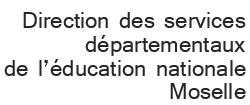 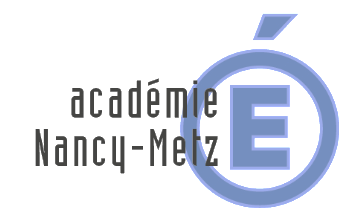 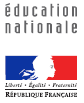 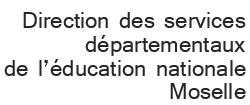 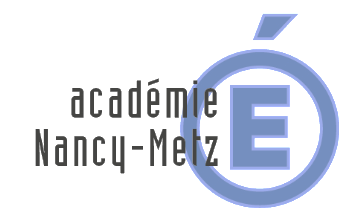 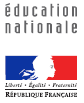 1. Communication avec les famillesAdresse mail de l’école : …………………………………………….Adresse mail de l’enseignant : ……………………………………Prise de contact :Chaque enseignant établira un contact téléphonique avec les familles au moins une fois par semaine (l’appel sera masqué),Les familles souhaitant être contactées par téléphone par l’enseignant ou le directeur se signaleront par mail.Modalités de communication : L’équipe s’engage à répondre à tout message dans les 48 heures (hors mercredis, week-ends, jours fériés et vacances scolaires).ENT Ariane 57 :Chaque élève de l’école ainsi que ses parents ont été destinataires d’un code de connexion.L’enseignant de la classe pourra envoyer les travaux et toute information liée à la vie de la classe,Le directeur ou la directrice pourra transmettre les informations concernant l’école,Les parents pourront : Contacter l’enseignant de leur enfant, en suivant Mes applis -> Messagerie -> Nouveau messageContacter le directeur de l’école.2. Organisation pédagogique spécifique à la classe Emploi du temps/Plan de travail : activités à réaliser par les élèves et modalités d’enseignement (A/Ac), temps imparti pour chaque activité, retour demandé, outils et aides proposés…Rq : des groupes d’élèves peuvent être mis en placeCoordonnées et équipement de chaque famillePréconisations pour assurer la continuité pédagogique Alternative proposée aux familles ne disposant pas de l’équipement et/ou de la connexion nécessaires : dépôt des documents à l’école ou à la mairie (modalités précises à définir avec les familles concernées).Travaux des élèves : Rythme de travail : proposer des activités chaque jour,Types d’activités : veiller à un équilibre des activités entre celles qui peuvent être faites en autonomie (A) et celles qui nécessitent un accompagnement (Ac). Le préciser aux familles. Cet accompagnement sera prioritairement mis en œuvre par l’enseignant lors d’une classe virtuelle,Temps de travail : préciser, pour chaque tâche proposée, le temps à y consacrer en moyenne,Retours des travaux d’élèves : un retour est exigé mais une souplesse est attendue en termes de délai de retour (conditions de travail à la maison inégales), Classe virtuelle : des temps d’enseignement seront mis en place (au moins deux par semaine). Ils pourront également se faire par sous-groupes.Ressources possibles (présentation sur un Padlet)Vous trouverez un ensemble de ressources possibles pour assurer la continuité pédagogique iciou en cliquant sur le lien ci-contre : https://padlet.com/emmanuelle_hatsch/aklqlxljvx7ygtbbLUNDIMARDIJEUDIVENDREDINom Prénom de l’élèveN° Tel des parentsAdresses mails des parentsEquipement et accès au numérique du foyerDisponibilités des parents pour un échange téléphonique si enseignement à distance